Dokumentation im Corona-Jahr 2019/20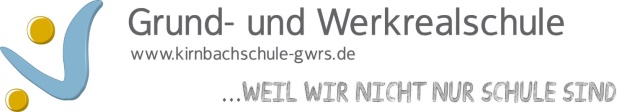 Bitte in Stichworten eintragenName der Lehrkraft: Paul RehbergDatum der Dokumentation: 31.07.2020Klasse in 2019/20FachDas haben wir bereits erledigtDas musste noch  offen bleiben2a,bEv.
ReligionAngst und Geborgenheit anhand von Jona- Feste im Kirchenjahr
- Psalmen und Gebete
- In die Kirche dürfen alle kommen- Glaube hat viele Gesichter
